								Αθήνα, 15.4.2022Προς τους							ΑΠ: 12373Προέδρους τωνΙατρικών Συλλόγωντης ΧώραςΚυρία/ε Πρόεδρε,Σας διαβιβάζουμε έγγραφο του Εθνικού Οργανισμού Δημόσιας Υγείας, Δ/νση Πρόληψης & Επιδημιολογικής Επιτήρησης HIV/AIDS, Σεξουαλικά Μεταδιδόμενων Νοσημάτων (ΣΜΝ) & Ηπατίτιδων αριθμ.πρωτ. ΚΠ/8796/14.4.2022 (ΑΠ ΠΙΣ: 12372/15.4.2022), με θέμα: «Ενημέρωση για αύξηση περιστατικών οξείας ηπατίτιδας άγνωστης αιτιολογίας σε παιδιά, στο Ηνωμένο Βασίλειο» με τη παράκληση όπως ενημερώσετε τα μέλη περιοχής ευθύνης του Συλλόγου σας.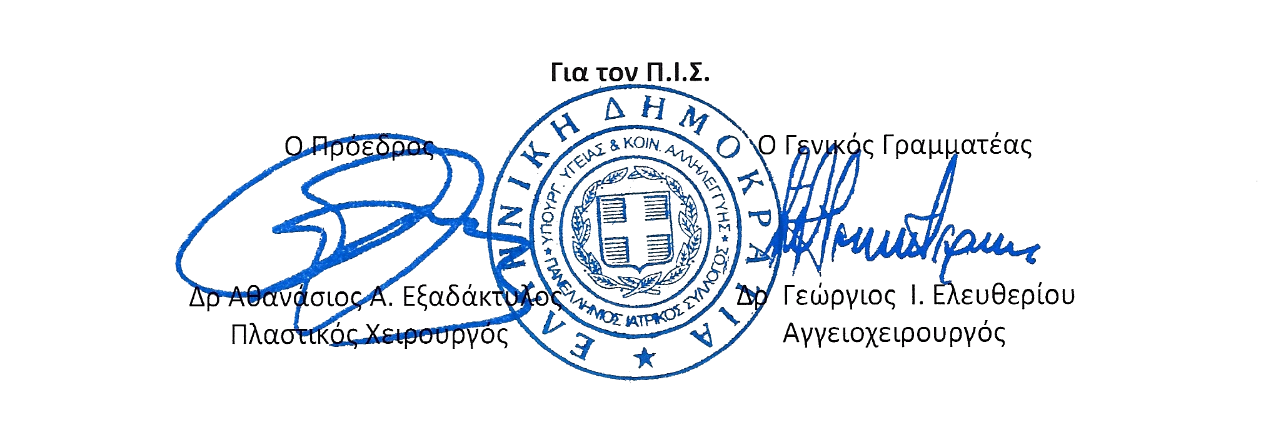 